О  заключительном  этапе  конкурса  «Воспитатель  года».28  ноября  прошел  IV  этап   конкурса  педагогического  мастерства «Воспитатель  года». Этот заключительный этап  включал   два  конкурсных  мероприятия:  «Мастер-класс»  и  «Открытая  и  дискуссия». Проведение «Мастер-класса» –  показатель зрелости педагога, демонстрация высокого уровня его профессионального мастерства. Какие  удивительные  педагогические  находки  и  высокий уровень  профессиональных  умений  продемонстрировали  наши  участники!      Ананьева Ирина Викторовна -  воспитатель МБДОУ "Детский сад комбинированного вида № 25 «Золотая  рыбка» продемонстрировала  удивительные  возможности  песочного  экрана для  развития  детей  раннего  возраста.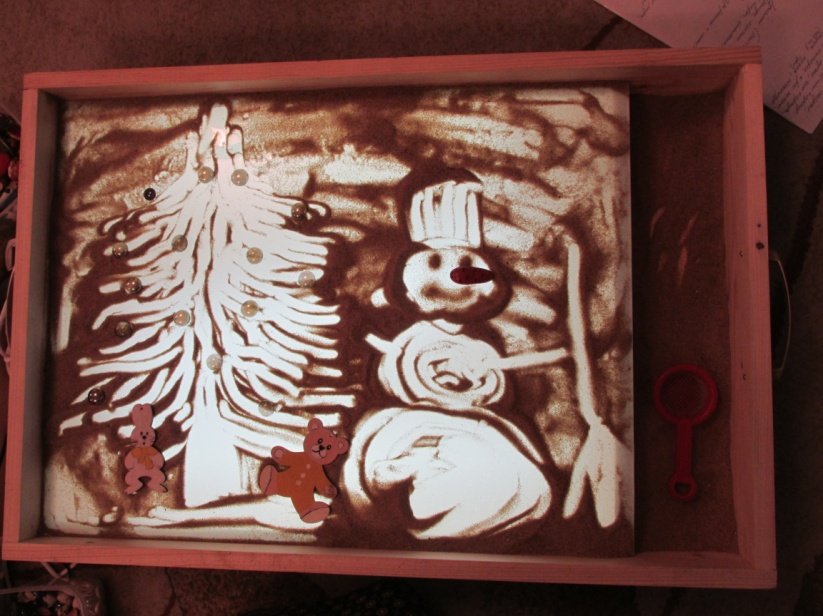 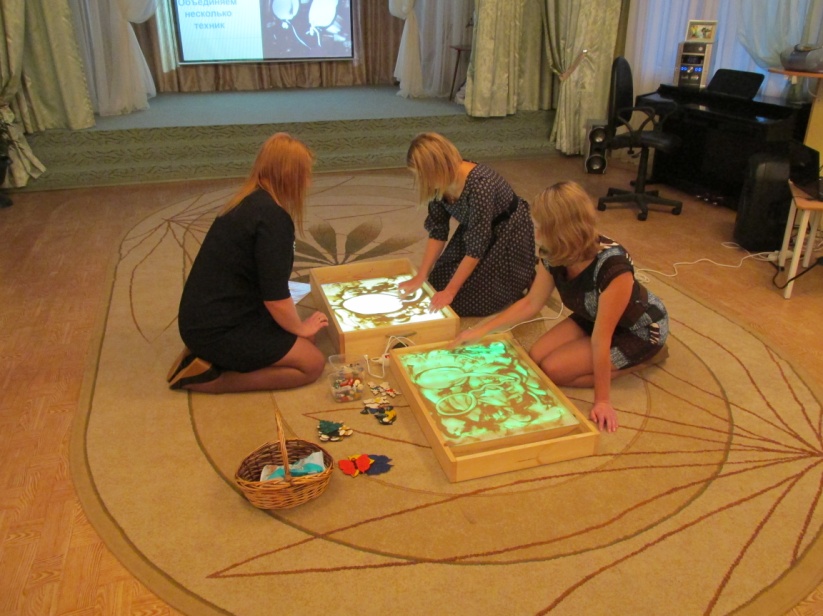     Гусак Виктория Леонидовна – воспитатель МБДОУ Центр развития ребенка – детский сад «Родничок» вместе  с  коллегами показала возможности  современных игровых технологий в процессе формирования  детско-родительских  отношений.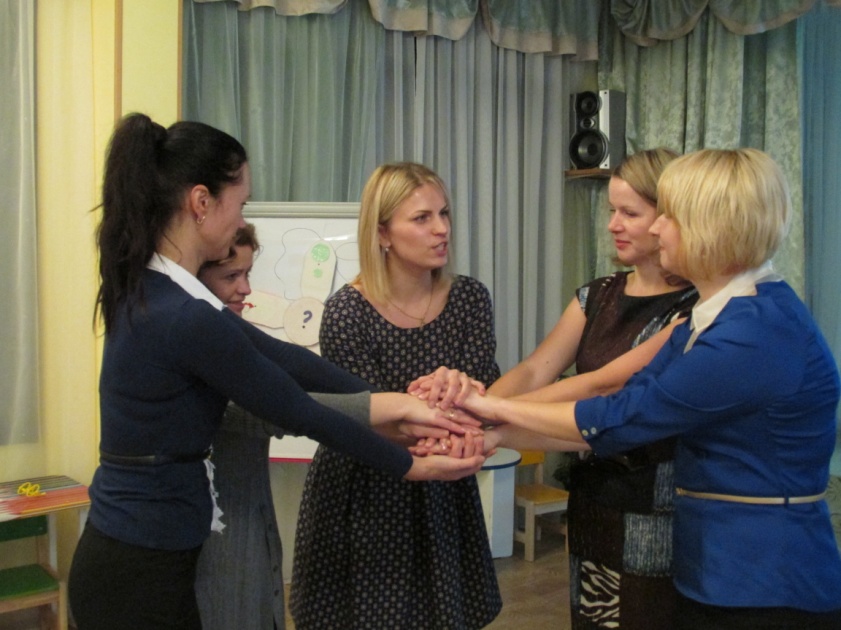 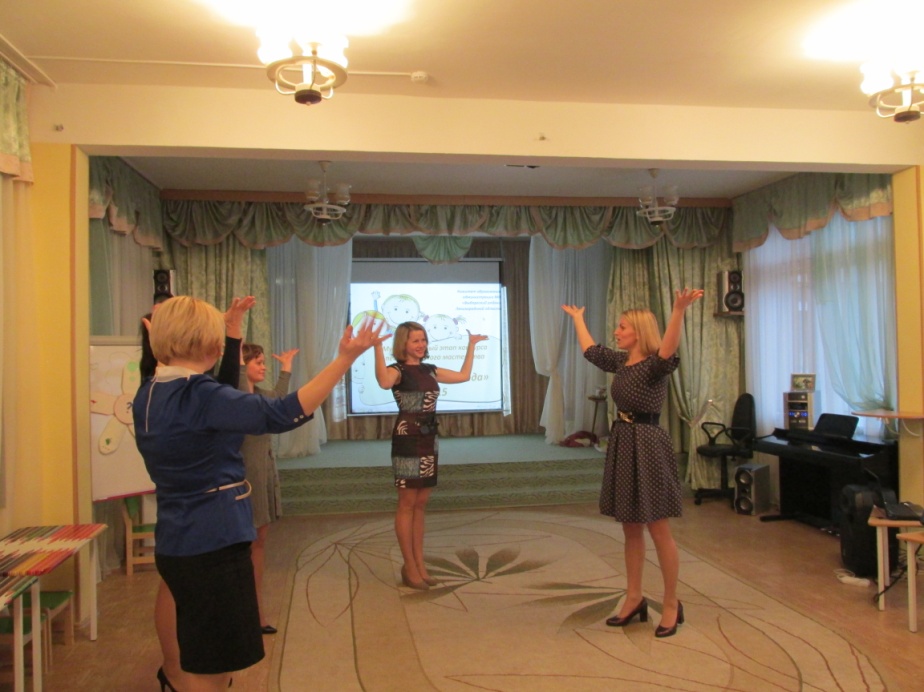 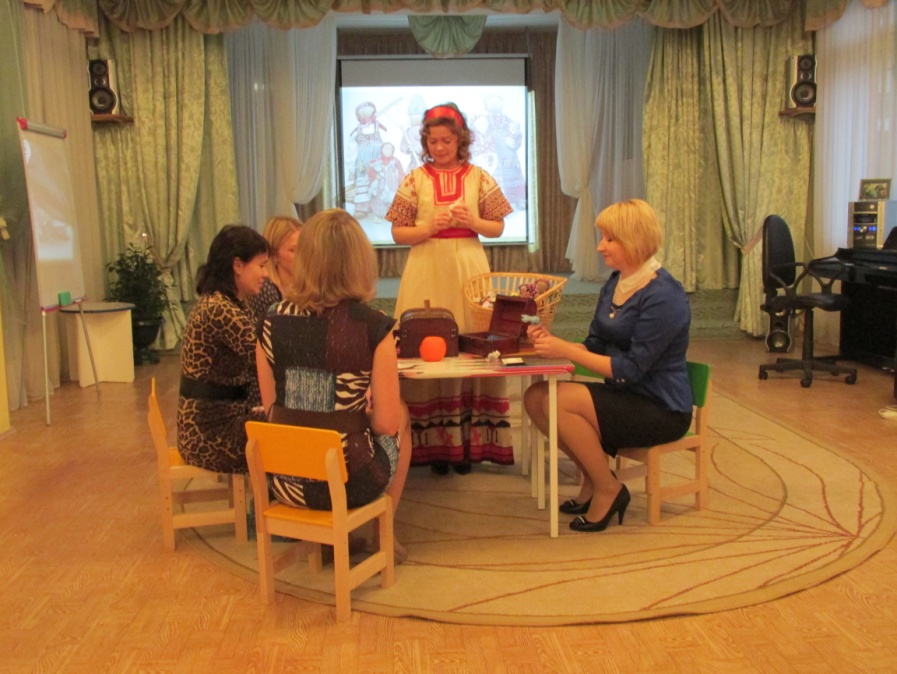     Очень  интересно  раскрыла  историю  возникновения    и  секреты  изготовления самодельных кукол воспитатель МБДОУ «Детский сад «Солнечный зайчик»  Воробьева Елена Сергеевна.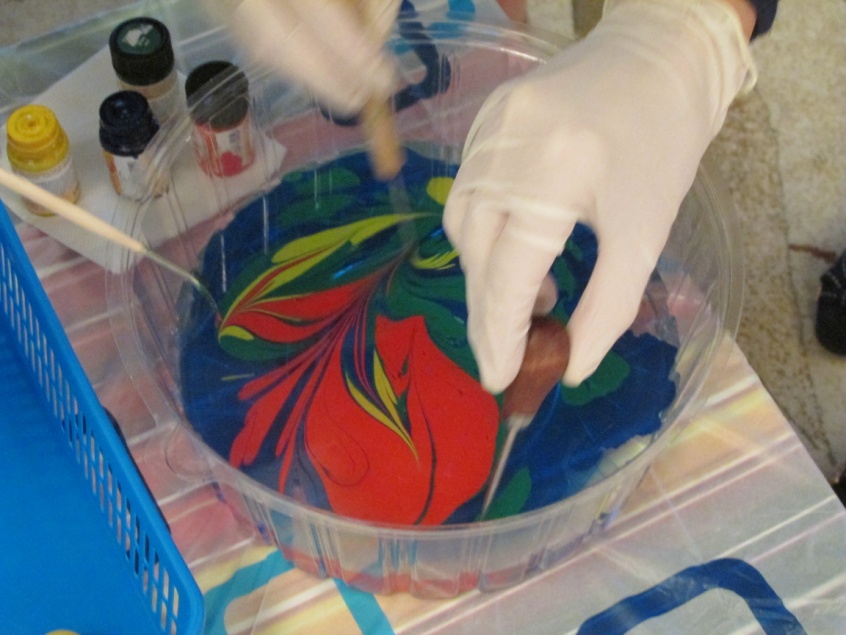 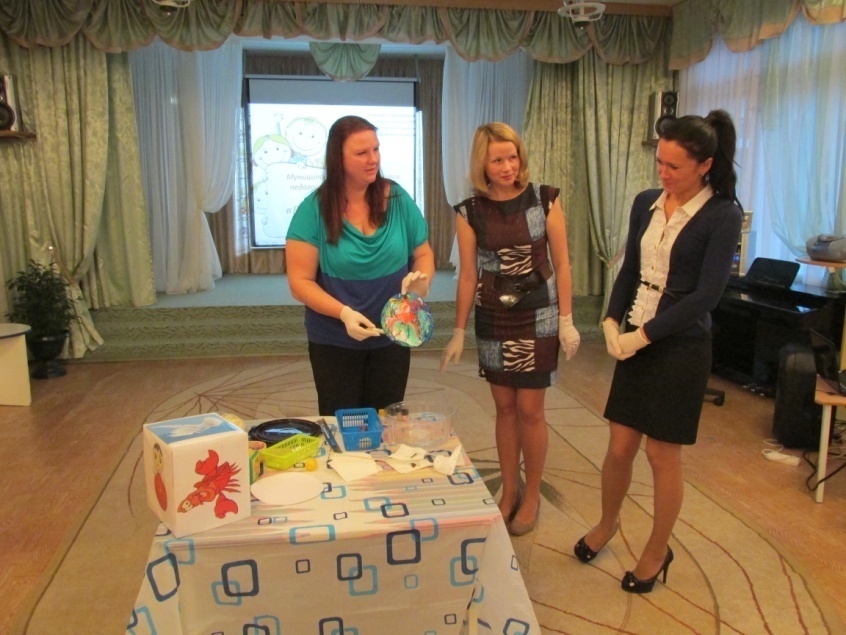       А  какое  увлекательное  занятие  на  своем  мастер-классе  предложила     Анна  Анатольевна Петухова – педагог-психолог МБДОУ «Детский  сад  комбинированного  вида Василёк» пос.Рощино!  Приемы  мраморирования  и  необыкновенные  превращения  обычных  красок - не  оставили  равнодушными  никого.   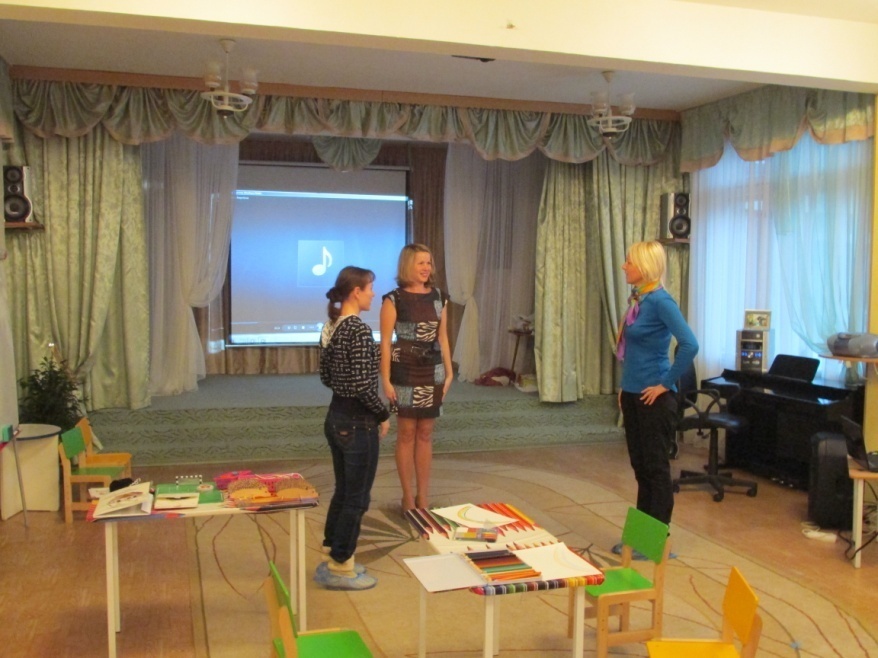      Из  этого  же  дошкольного  учреждения учитель-логопед  -  Локновская  Екатерина  Григорьевна  продемонстрировала авторские  дидактические пособия и   их  использование в  развитии фонематических процессов у детей  дошкольного возраста.  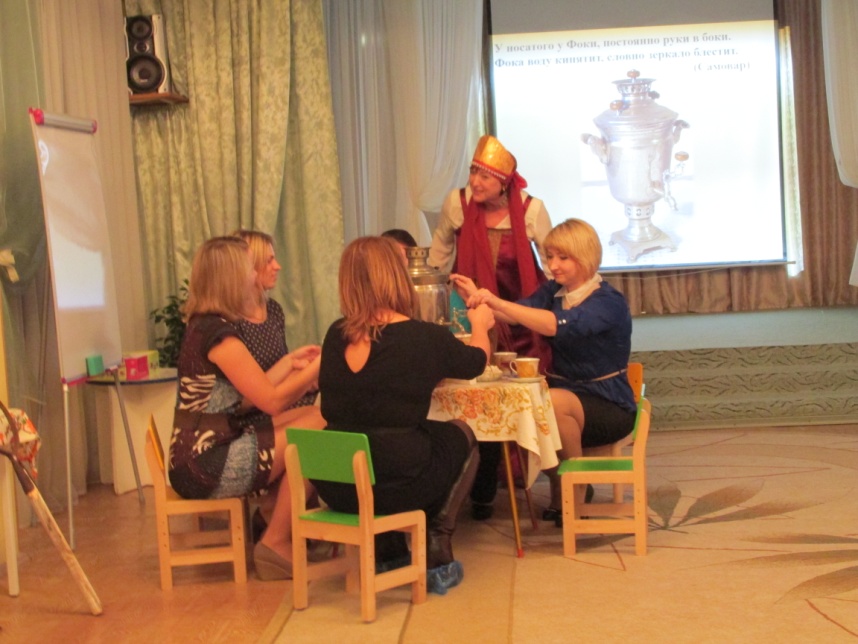      И  еще  один  участник  конкурса из детского  сада  «Василек» п.Рощино -  Маркова Татьяна  Александровна -    предоставила  возможность  всем  присутствующим  погрузиться   в  атмосферу   русского  народного  быта  и  вспомнить   русские  народные  традиции.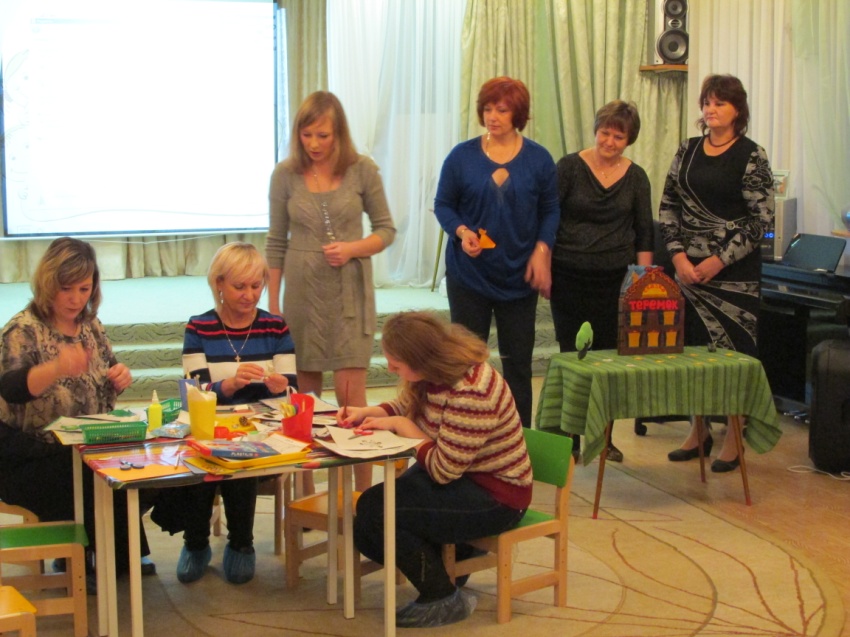      Эффективные   приемы  развивающего  обучения в  работе  с детьми при  организации  продуктивной  деятельности с  использованием  пооперационных  карт,   показала  молодой  педагог - Захарова Наталья Сергеевна,  воспитатель МБДОУ «Детский  сад  комбинированного  вида  № 14 «Радость». 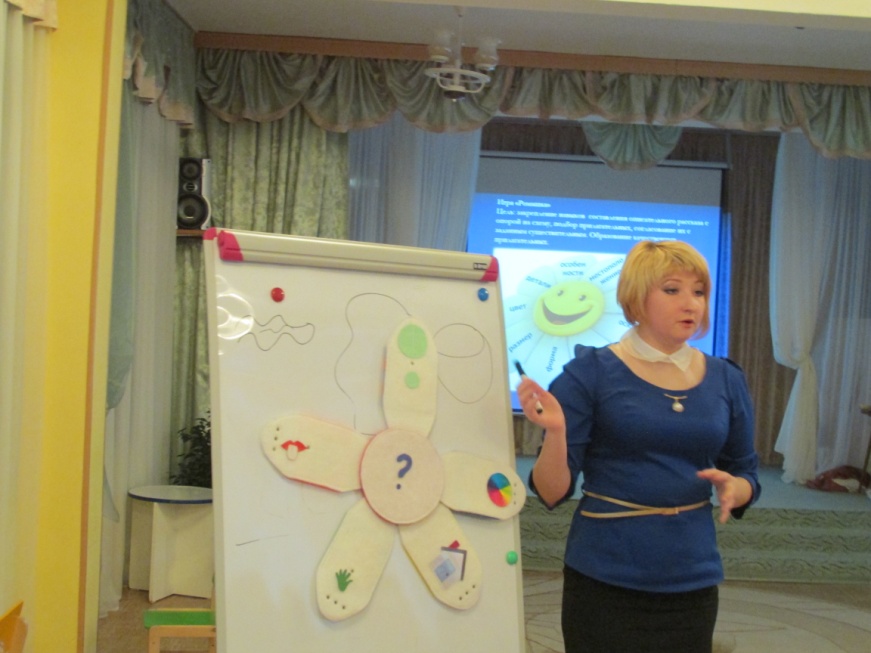       Жукова   Ксения   Олеговна, воспитатель  МБДОУ «Детский  сад комбинированного  вида № 21 «Улыбка», продемонстрировала   на мастер-классе   приемы  и  игровые  упражнения   для формирования лексико- грамматических категорий у детей старшего дошкольного возраста.    Не  оставила  равнодушными  ни  зрителей, ни жюри, ни  участников  конкурса и   в  очередной  раз  продемонстрировала возможности   песочной   игротерапии  в  образовательном   процессе  воспитатель   дошкольного  отделения МБОУ «Пушновская  СОШ»  -  Любимова  Светлана  Вячеславовна.  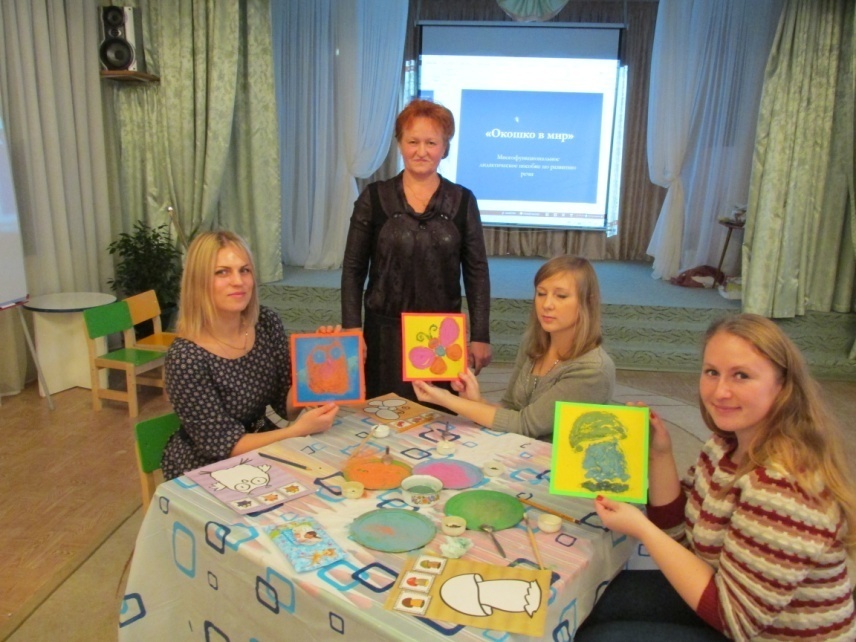     После  проведения  мастер-класса   участники конкурса за круглым столом    дискутировали на тему:  "Положительные  стороны  и  возможные  риски введения Федерального  государственного образовательного стандарта дошкольного образования».  Конкурсанты  аргументировано  высказывали   свое  мнение по данному вопросу, приводили конкретные примеры  из  собственной  практики и  продемонстрировали  умение  вести  профессиональный диалог. 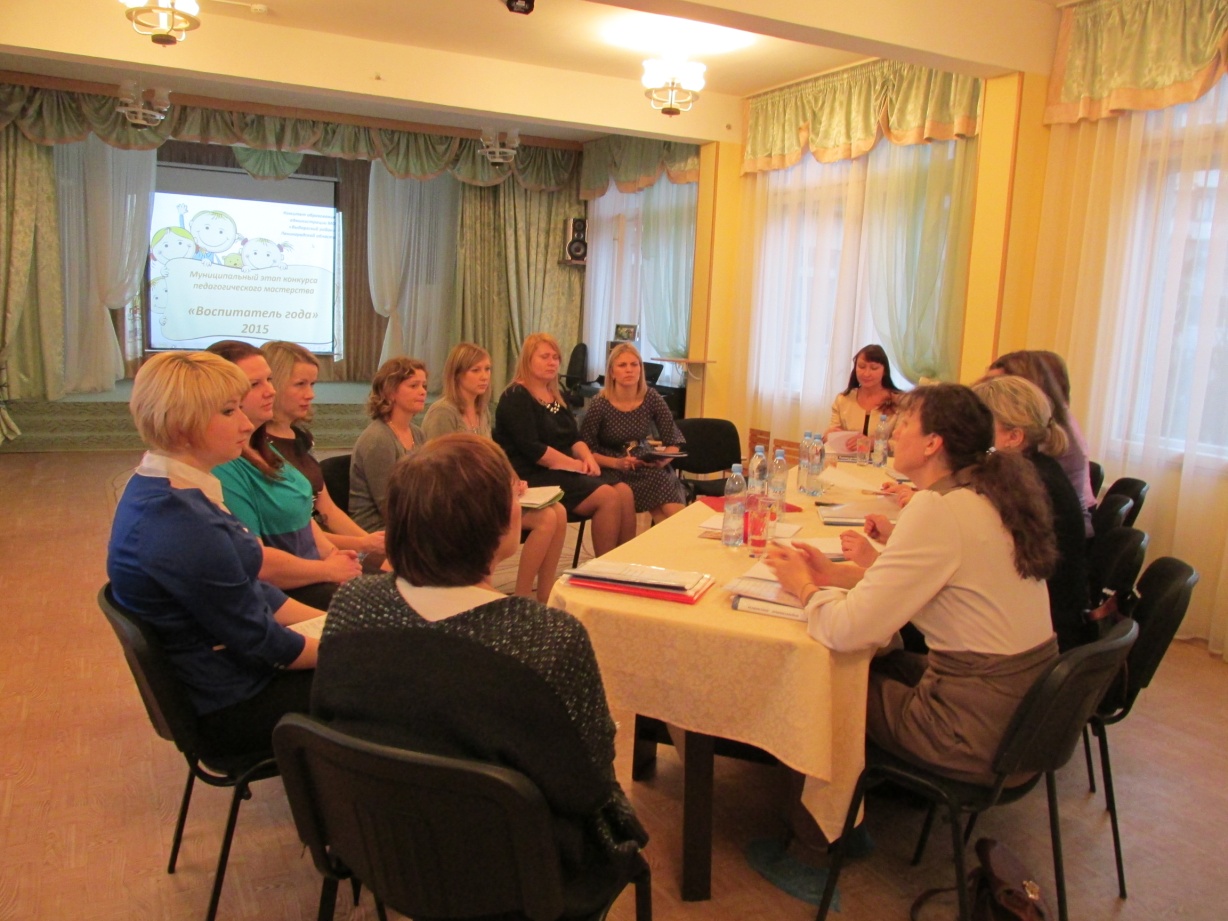       Муниципальный  конкурс  педагогического  мастерства  «Воспитатель  года» в  2015 году  завершился. Жюри  подвело  итоги   конкурса. Спасибо  всем  участникам  за  активность, творческий  подход   и  яркое  представление  своего  педагогического   опыта! Мы  благодарим   руководителей и  педагогические  коллективы образовательных  учреждений  за подготовку  и   поддержку  своих  педагогов  на  конкурсе  педагогического  мастерства.             Победитель  и  лауреат  конкурса будут  объявлены   на  торжественной  церемонии  награждения участников  конкурсов    профессионального  мастерства  23 декабря 2014года  в   14.00   в  МБОУ «Гимназия» по  адресу: ул.  Советская, д.7.  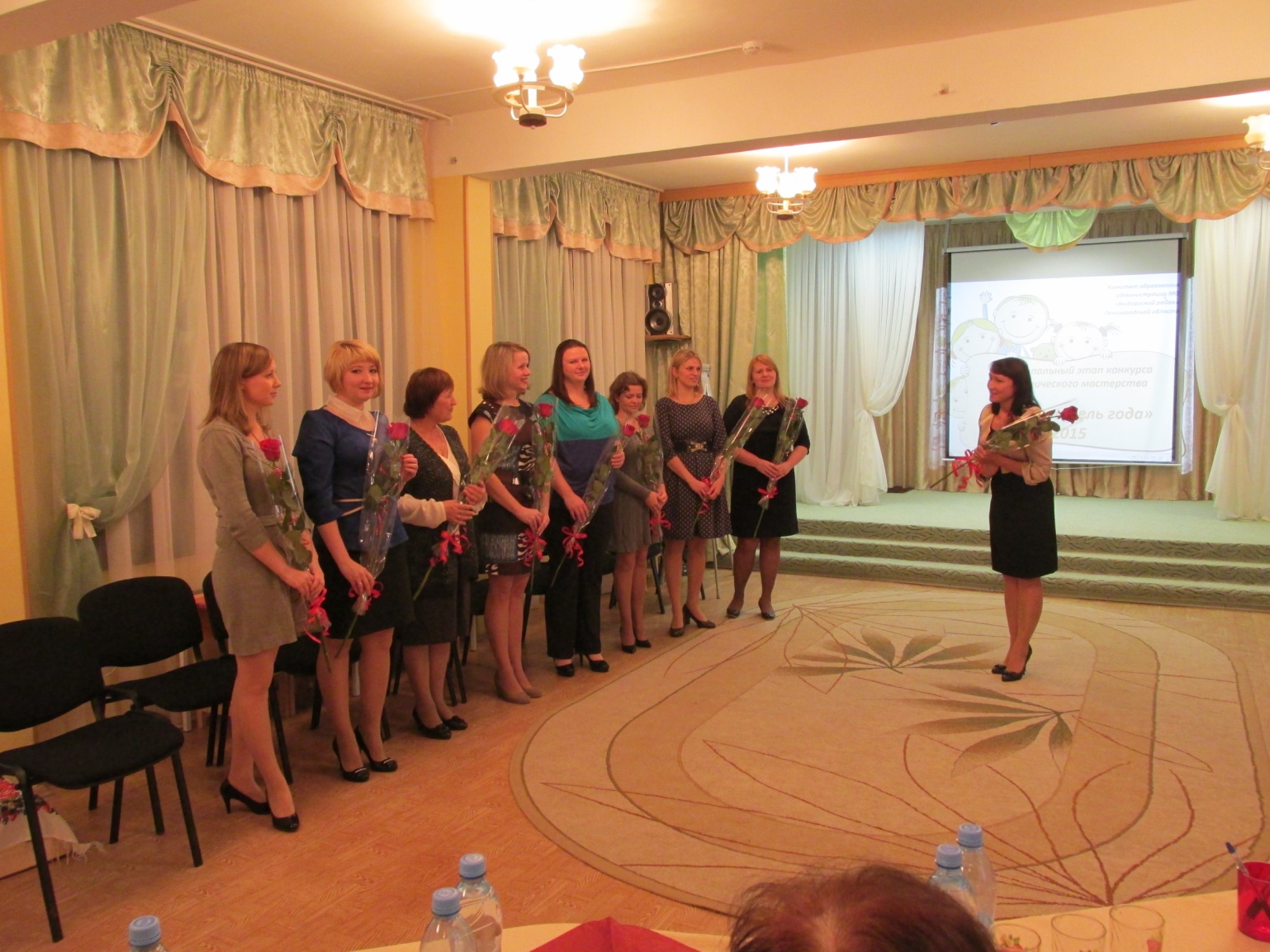 